الخبرات العملية  ( التراكم العملي )مجالات التدريب : مدرب ومتخصص في مجال التدريب الاداري ( ادارة الاعمال – المهارات الادارية الاساسية والمتقدمة/ ادارة التطوير والتحسين المستمر الكايزن / ادارة الموارد البشرية / ادارة المشاريع الصغيرة / تدريب المدربين / القيادة تحسين الذاكرة / المبيعات وخدمة العملاء / المهارات القيادية / الشخصية وتحسين الجودة والكاريزما / ادارة المطاعم الاحترافي ، تطوير الموظفين والكوارد الوظيفية . مستشار تدريبي لدى جمعية وطن لحقوق الانسان / مستشار التدريب والتطوير جمعية فرسان السلام  مستشار تدريبي متعاون العالمية لتمكين الطفل  / مدرب إداري ومهارات  ادارية – أعمال حرة 12/2014- 8/2018م المدير التشغيلي ومطور الاعمال  – شركة أزمير للماكولات الشرقية 2013-2014مالمديرالتشغيلي ومطور الاعمال  – شركة رز ولبن للولائم 2013-2014ممدير معارض الجملة والتطوير الاسواق – الشركة الاقليمية التجارية ( مستهلكات المطاعم والمستهلكات الطبية ) 2010-2012 م عمان – الاردنمدرب معتمد للتدريب الاداري المهارات الادارية اكاديمية كوانتا  / مدرب معتمد في ادارة المشاريع الصغيرة والتحفيز والمهارات القيادية مدرب معتمد لدى مبادرة سفراء الهمة – الاردن  / مدرب متطوع لدى مركز روح الشرق لذوي الاحتياجات الخاصة 2015م مؤسس وصاحب فكرة  المبادرة الاردنية وطني أنا وطني  / مؤسس وصاحب فكرة المبادرة الأردنية مبادرة وطن للتشغيل لتشغيل 7000 شاب مؤسس ومطور في مبادرة وفكرة مؤتمر الممر الآمن وميثاق هبة وطن الانجازات في مجال التدريب : تخريج وتدريب عدة أفواج في مجال ادارة الموارد البشرية  / تخريج عدة افواج في مجال تدريب المدربين وتدريب المدربين الاحترافي تخريج عدة افواج في مجال ادارة المشاريع الصغيرة والمهارات الادارية والقيادية  / نخريج عدة افواج وبرامج التدريب في مجال المهارات الادارية والشخصية تقديم العديد من ورش العمل والبرامج القصيرة في مجال التنمية والتنمية الشخصية وادارة الكايزن والتخطيط المدير التنفيذي / مدير التطوير مجموعة حواتم العالمية ( مركز مال للاستشارات المالية – ديوان العروبة للشقق المفروشة – حواتم العقارية – مصنع كرم للعلاف – الحدث الاول للنشر والتوزيع – الحدث الاول للمعارض – حواتم العالمية للمقاولات ) 2006-2010م الرياض – السعوديةمدير الدراسات والتطوير– مال للاستشارات والدراسات المالية  2006-2010مشغل منصب الإداري  المدير المالي – شركة المطاعم المتميزة ( كيني روجرز روسترز – ميامي صب – ارثر تيشرز )  1997- 2001  الرياض – السعوديةالترقي واضافة المسوؤليات المدير التشغيلي  والمالي – شركة المطاعم المتميزة  ( كيني روجرز روسترز – ميامي صب – ارثر تيشرز )  2001- 2006  الرياض – السعوديةوكانت اعادة الوهج والعمل وامكانية الاستمرار لسنواتمحاسب ومراقب فروع /تولي وقيادة وظيفة مراقب مالي للفروع  / علاقات ادارية الشركة العربية للتجهيزات الغذائية ( بيتزا هت – بوبايز ) 1994-4/1997  عمان – الاردنالتحصيل العلمي والدورات :دبلوم الادارة المالية والمصرفية    1993-1994 محاصل درجة المستشار الدولي في الادارة العامة وادارة الموارد البشرية من المنظمة الكندية للتدريب الاحترافي وجامعة تورتنوحاصل درجة المستشار والاستشاري في ادارة الاعمال وادارة المشاريع الصغيرة والمهارات الادارية من المجموعة الدولية للتدريب حاصل الرخصة الدولية لادارة الاعمال  من المنظمة الكندية للتدريب الاحترافي وجامعة تورتنوحاصل على اعتماد المدرب الدولي المعتمد  ITOT من  IAO – أمريكاحاصل على برنامج اداة الكايزن اليابانية في الادارة والقيادة -  SDSP – امريكاحاصل على شهادة برنامج ورخصة ادارة المشاريع الصغيرة بتقنية NLP  من NLPT حاصل ادارة الموارد البشرية IAOحاصل تدريب المدربين الاحترافي ( مركز الاعتماد وضبط الجودة – وزارة العمل 32 ساعة حاصل الرخصة الدولية المهارات الادارية وادارة المشاريع الصغيرة من جامعة بوسطن الدوليةحاصل الرخصة الدولية المهارات الادارية وادارة المشاريع الصغيرة من الاتحاد الدولي للتدريبتدريب المدربين TOT  2011 م QUANTA TRAIN   / حاصل دورة الدبلوم في الذاكرة 2015م حاصل دورة الممارس في تقنيات الذاكرة 2015   البطولة العربية للذاكرة  / حاصل دورة الماستر في تقنيات الذاكرة 2015  البطولة العربية حاصل المدرب المحترف ومقيم وعضو IAO  /  المشاركة في ملتقى التدريب والتحديات ( 24/01/2015م ) المشاركة والمساهمة في مهرجان صدى كتاب ( الكلمة لون ) 2015م المشاركة في المؤتمر الوطني للمسوؤلية المجتمعية ( 30/5/2016م ) اعداد وتقديم وادارة وفكرة ملتقى معوقات وصعوبات ادارة الموارد البشرية 2015م الملتقى العربي السادس التدريب والتعليم الابداعي دورة الحوكمة (الاساسيات و الركائز ) 11/2015م دورة وورشات محلل الاعمالدورة خبير ادارة الموارد البشرية – اكاديمية اكسيلنسالرخصة الدولية في تدريب المدربين  " الاتحاد الدولي للتدريب IFT  " درجة الرخصة الدولية في الادارة المالية والتحليل المالي " كامبربدج للتدريب " درجة الرخصة الاحترافية الدولية  في ادارة المشاريع الصغيرة بتقنية ادارة الكايزن " كامبريدج " دورة متخصصة في ادارة التزويد والمشتريات 2013  " كوانتا ترين "  / دورة متخصصة في ادارة الطعام والشراب 2014   " كوانتا ترين " برنامج استرتيجيات التطوير والتحسين الكايزن 7/2011م  /  مهارات الحوار الناجح 2012 م  دورة فن التعامل مع المدراء 7/2010 م   /  دورة التسويق وادارة المبيعات (50 ) ساعة مركز المنعكس الحيوي 2010 دورة مهارات التعامل وخدمة العملاء ( 50 ) ساعة 2011 BRCHD  /  دورة متخصصة " فن التعامل مع المدراء " 2010دورة التميز في خدمة العملاء 2010 /5  /  دورات متخصصة في اعداد دراسات الجدوى الاقتصادية  " مال للاستشارات " دورة التقييم العقاري – الرياض    /  عضو سابق صناع التغيير  /  عضو سابق ومن مؤسسي مبادرة سفراء الهمة ومدرب معتمد المشاركة في ملتقى الحوكمة " صناع التغيير " 11/2015م  / المشاركة بملتقى الابداع والتدريب الابداعي " صناع التغيير 2016 م حاصل على اعتماد جامعة اريس الدولية كمستشار تدريبي ومعتمد من قبل الجامعة حاصل على شهادة واعتماد البورد الامريكي الكندي للتدريب الاحترافي كمدرب محترف حاصل على اعتماد البورد الألماني للتدريب والإستشارات كمدرب معتمد حاصل على اعتماد اتحاد مراكز التدريب العربي كمدرب معتمد  /  مشارك ضمن فريق المجلس العالمي للتمكين والتطوير المجتمعي مدرب معتمد من الكلية البريطانية ICL   /  مدرب معتمد من قبل جامعة الغرب الامريكية مدرب معتمد من قبل البرلمان الدولي لعلماء التنمية البشرية مدرب معتمد ضمن فريق صناع المستقبل في الوطن العربي  -  مدرب معتمد من قبل البرلمان العربي لخبراء التدريب مستشار تدريبي معتمد لدى جمعية وطن لحقوق الانسان   -  مستشار التدريب العالمية لتمكين الطفل مدرب معتند دوليا وممثل للبورد الالماني للتدريب والاستشارات في الاردن سابقا  المهارات الاضافية مهارات الالقاء والتدريب  / العمل على تطوير الافكار  / مهارات التصميم  / البحث واجراء الاحصائيات 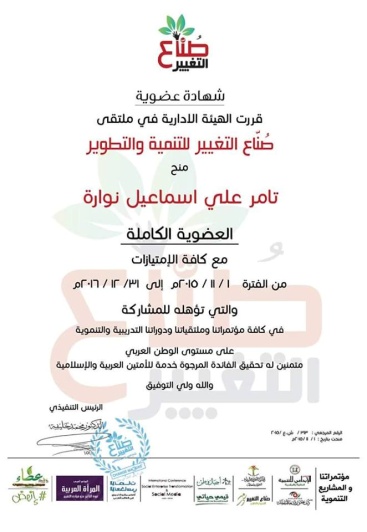 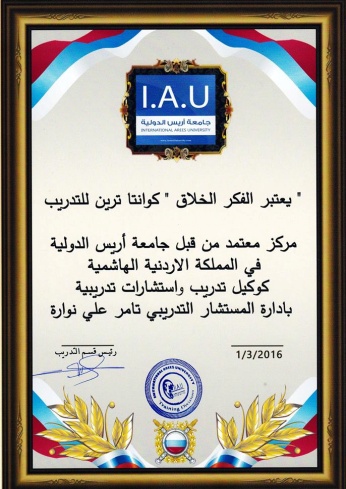 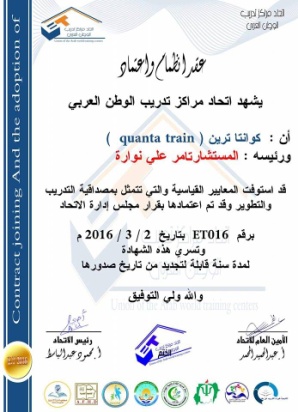 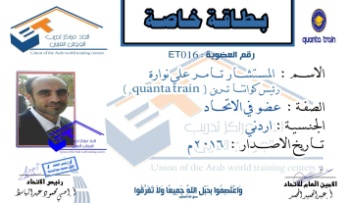 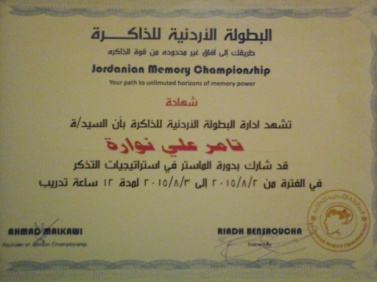 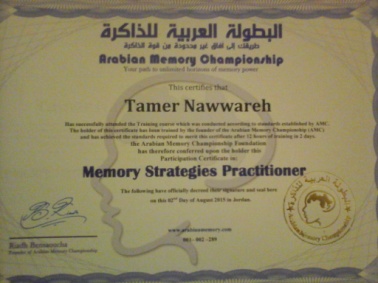 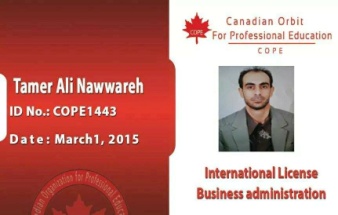 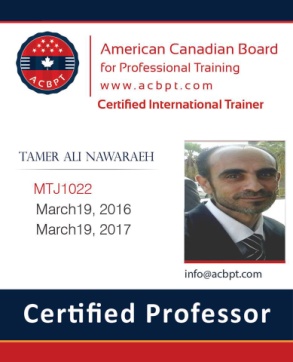 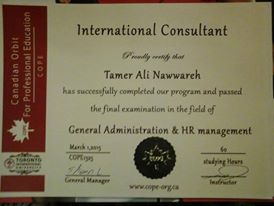 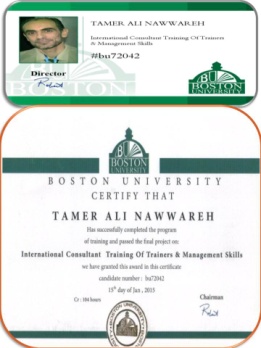 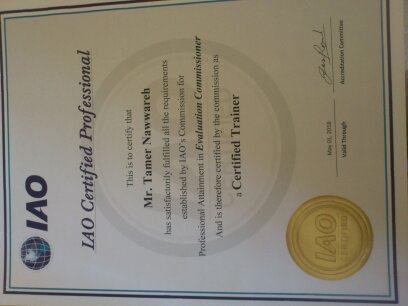 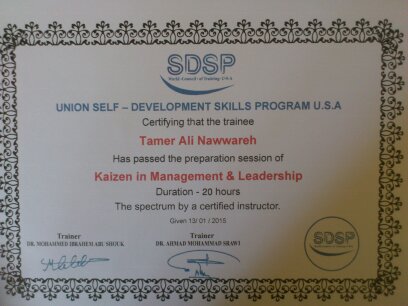 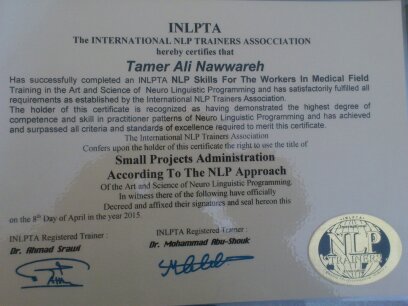 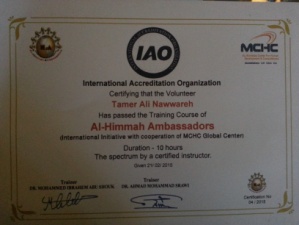 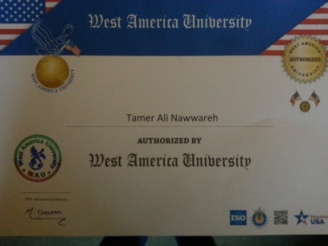 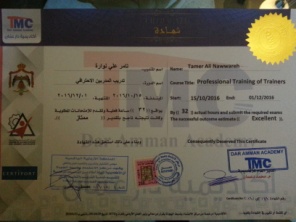 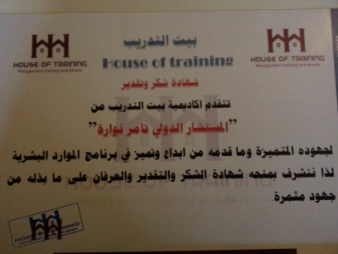 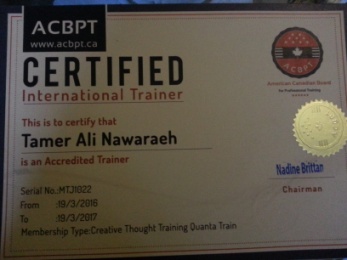 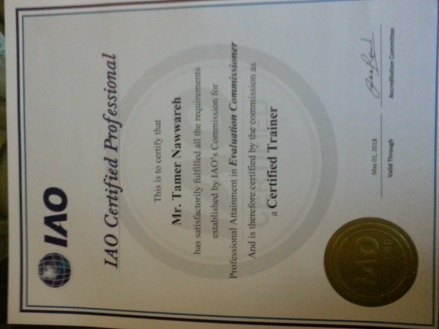 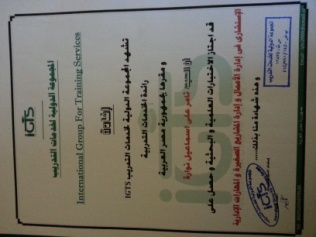 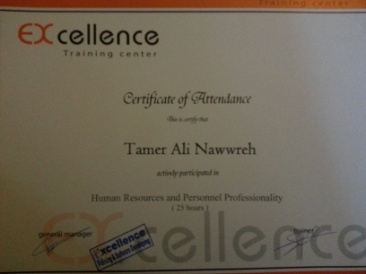 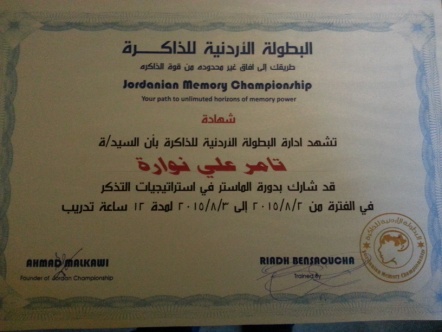 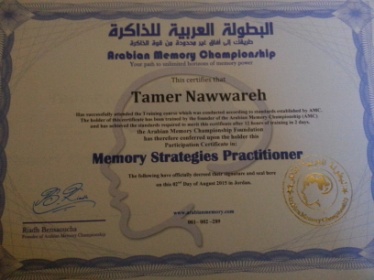 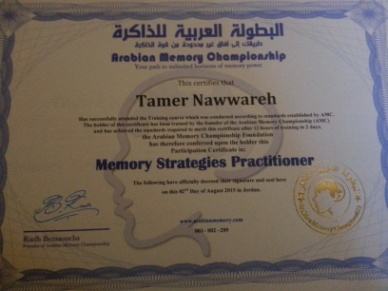 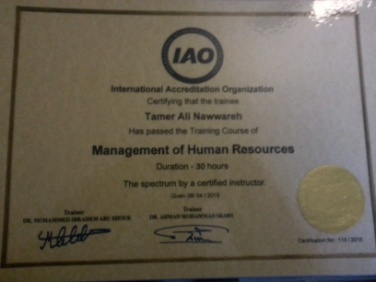 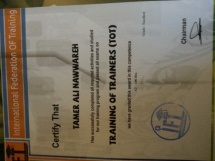 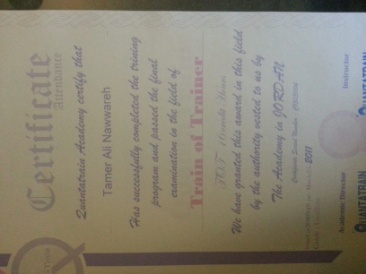 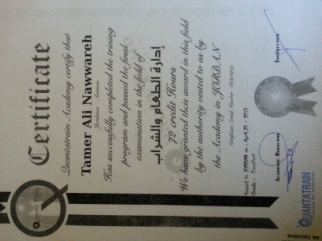 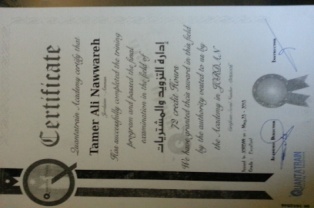 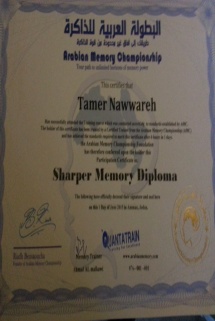 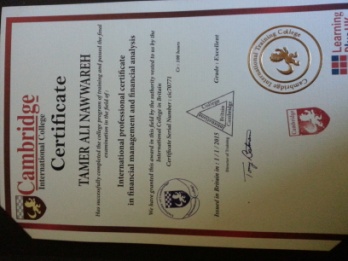 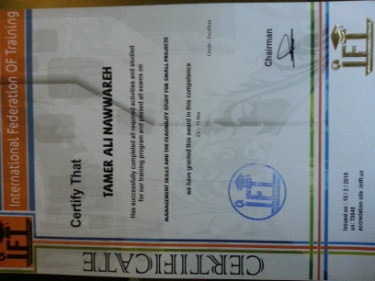 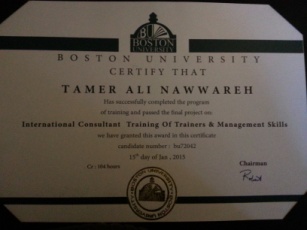 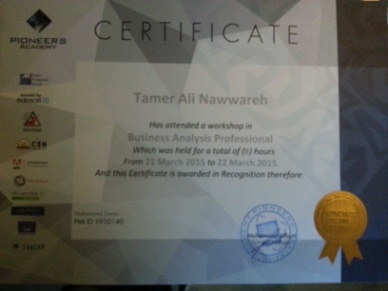 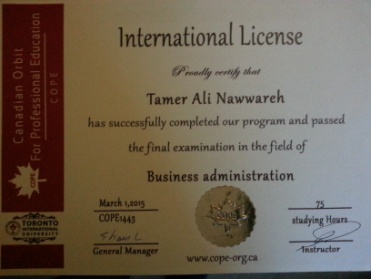 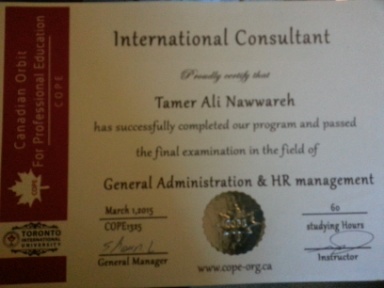 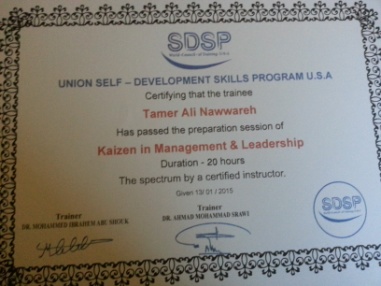 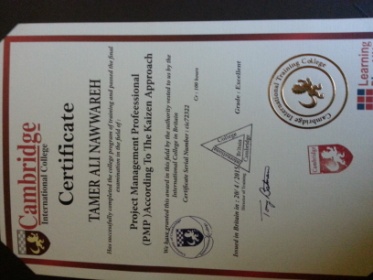 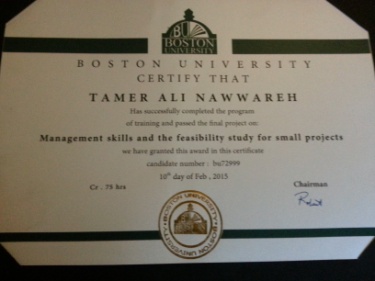 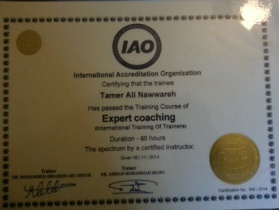 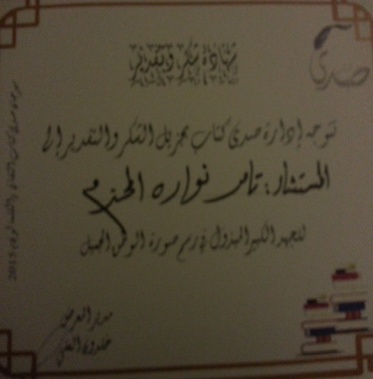 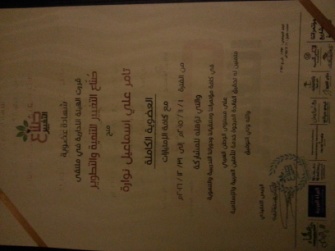 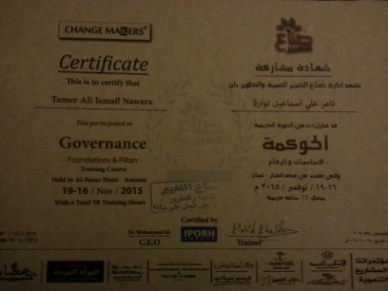 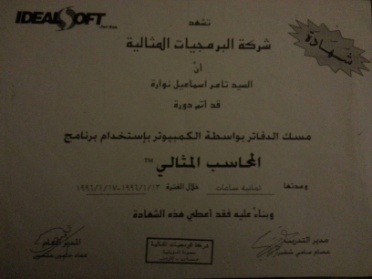 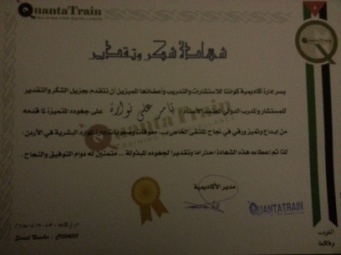 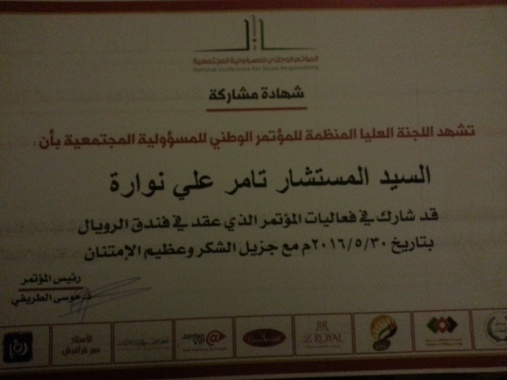 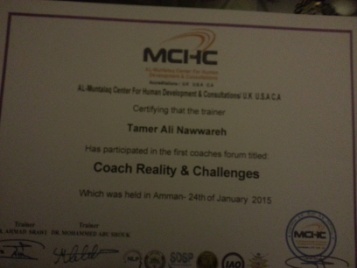 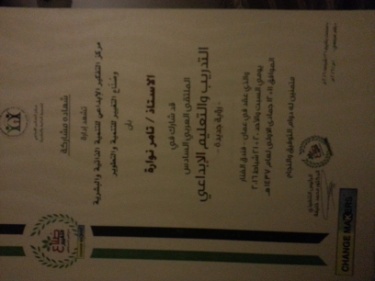 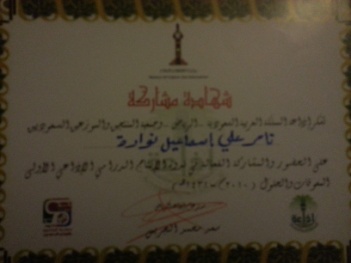 